MIRRIS Coaching SeminarMobilizing Institutional Reform for Research and Innovation Systems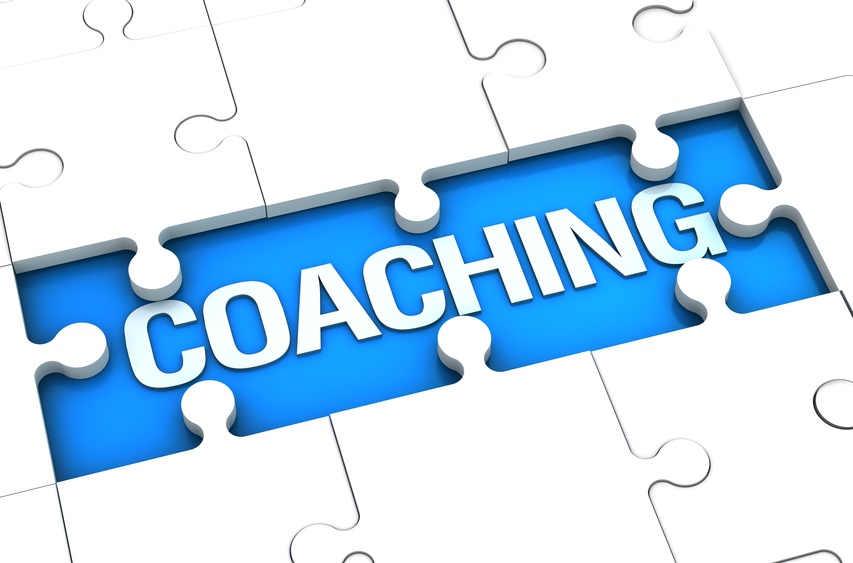 The research leading to these results has received funding from the European Union Seventh Framework Programme (FP7/2007-2013) under agreement n°3                                                                 AGENDA                               15 March 2016, Zagreb, Croatia 10.00 – 10.1510.15 – 10.3010.30 -  11.30WelcomeCroatian Ministry of Science, Education and SportMIRRIS representative Who is who in the audience (Tour de table)Challenges to be faced and expected results (hosting organization)Croatian Ministry of Science, Education and SportPresentation of the Case study- Establishment of EU support/TTO officePresentation of the process, tools, related actions and implementation, list of critical points from the presentationStijn Delauré, KU LeuvenQ&A 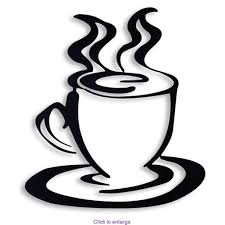 Coffee break    12.15. – 13.1513.15 – 14.0014.00-15.3015.30-16.00What to do and to avoid in the given context? Common assessment of the transferability of the toolStijn Delauré, KU LeuvenAll participantsLunch breakRoadmap and milestones for the implementationFilling the Public Support Business Model CanvasStijn Delauré, KU LeuvenAll participantsConclusions and milestones for next stepsStijn Delauré, KU LeuvenAll participants